Der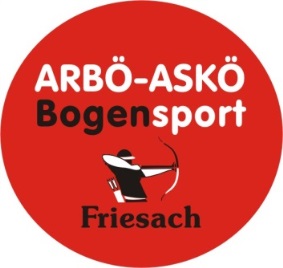 AABS-FRIESACHlädt am 29.07.2023 zu3D-Turnier und Kärnten Cup am LORENZENBERG!Anfahrt:Jeweils die Abfahrten an der B 317 MICHELDORF / HIRT zum Kultursaal
MICHELDORF 9322  PARKPLATZ WIE AUSGESCHILDERT! Shuttle-Busse stehen von 0700 - 0900 Uhr bereit zum Transport an das Parcoursgelände!Ablauf:Ab 0700 Uhr:			Shuttle Busse bereit 	letztes Shuttle 0900 Uhr	 0730 – 0915 Uhr:		Anmeldung und Training0915 Uhr			Begrüßung1000 Uhr			Start an den Scheibenbis spätestens 1530 Uhr:	Abgabe der Schusszettel Wertung: erfolgt ab 3 Teilnehmern je Bogen-/Altersklasse // Aufstufung vor Turnierbeginn!Mit der Anmeldung am Turnier nehmen die Teilnehmer die aktuell gültigen Parcoursregeln zur Kenntnis!Die Teilnehmer stimmen der Veröffentlichung von Bild- und Filmmaterial zu!Der Veranstalter und Grundstücksbesitzer haftet nicht für Schäden oder Unfälle!WIR FREUEN UNS AUF EUER KOMMEN!!Regelwerk:Bogenklassen:Entfernung:WA-3D Bogenklassen:Entfernung:Wertung:LB	 (Langbogen)Weiß:U13 – U15Blau:U18, U21, AllKl, 50+, 65+ 2 Pfeilrunde TR früher IB (Instinktivbogen)Weiß:U13 – U15Blau:U18, U21, AllKl, 50+, 65+ Pfeil 11/10/8/5undPfeil 11/10/8/5BB (Blankbogen)GKl:HB (Historischer Bogen)Weiß:U13 – U15Blau:U18, U21, AllKl, 50+, 65+ Pfeil 11/10/8/5undPfeil 11/10/8/5REC (Olympic Recurve)Blau:U13, U15Rot:U18, U21, AllKl, 50+, 65+Pfeil 11/10/8/5undPfeil 11/10/8/5CO (Compoundbogen)GKl: BU (Bowhunter Unlimited)Blau:U13, U15Rot:U18, U21, AllKl, 50+, 65+Anmeldung:ScoreX2Teilnehmer:max. 120Altersklassen : Nenngeld:U 13	10 -  12 Jahre 10 €U15	13 -  14 Jahre10 €U 18	15 – 17 Jahre15 €U 21	18 – 20 Jahre20€AllKl	21 – 49 Jahre20€Kl 50+ 50 – 64 Jahre20€Kl 65+ 65 Jahre 20€Einzahlung (Name der Schützen nicht vergessen)Einzahlung (Name der Schützen nicht vergessen)IBAN  AT 18 6000 0901 1014 4147Anmeldeschluss 25.07.23bzw. bei 120 bez. TeilnehmernLöschen nicht bez. Anmeldungen27.07.23